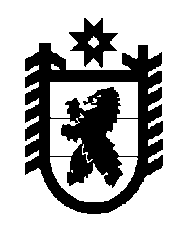 Российская Федерация Республика Карелия    РАСПОРЯЖЕНИЕГЛАВЫ РЕСПУБЛИКИ КАРЕЛИЯВ целях реализации мероприятий по внедрению на территории Республики Карелия Стандарта развития конкуренции в субъектах Российской Федерации:Утвердить прилагаемый перечень мероприятий по содействию развитию конкуренции и по развитию конкурентной среды в Республике Карелия.          Глава Республики  Карелия                                                               А.П. Худилайненг. Петрозаводск9 марта 2016 года№ 71-рУтвержден распоряжением Главы Республики Карелия от 9 марта 2016 года № 71-рПеречень мероприятий по содействию развитию конкуренции и по развитию конкурентной среды в Республике Карелия_____________Цель мероприятияЦелевые показатели12I. Мероприятия по содействию развитию конкуренции на социально значимых рынках Республики КарелияI. Мероприятия по содействию развитию конкуренции на социально значимых рынках Республики КарелияРынок услуг дошкольного образованияРынок услуг дошкольного образованияАнализ состояния регионального  рынка услуг дошкольного образования и оценка состояния конкуренции, включая:анализ республиканских и муниципальных нормативных правовых актов по оказанию образовательных услуг в дошкольном образовании с позиции оценки воздействия на конкуренцию на рынке услуг дошкольного образования;публикацию результатов независимой оценки качества услуг дошкольного образования на официальном сайте Министерства образования Республики Карелия, органов местного самоуправления муниципальных районов и городских округов в Республике Карелия (далее – органы местного самоуправления)удельный вес численности детей частных дошкольных образовательных организаций в общей численности детей дошкольных образовательных организацийЗаключение соглашений с органами местного самоуправления по реализации мероприятий «дорожной карты» по  развитию муниципального рынка услуг дошкольного образования и внедрению Стандарта развития конкуренции в Республике Карелияудельный вес численности детей частных дошкольных образовательных организаций в общей численности детей дошкольных образовательных организацийОказание консультативной, методической помощи юридическим и физическим лицам, желающим осуществлять деятельность в сфере оказания услуг дошкольного образования, включая:размещение на официальных сайтах органов исполнительной власти Республики Карелия, органов местного самоуправления, открытой информации о требованиях, нормах и условиях получения лицензий на оказание услуг дошкольного образования;удельный вес численности детей частных дошкольных образовательных организаций в общей численности детей дошкольных образовательных организаций12проведение методических семинаров для физических лиц, желающих осуществлять деятельность в сфере дошкольного образованияРынок услуг детского отдыха и оздоровленияРынок услуг детского отдыха и оздоровленияЗаключение соглашений с органами местного самоуправления о софинансировании расходных обязательств и взаимодействии при предоставлении субсидии из бюджета Республики Карелия бюджету  муниципального района  или городского округа на организацию отдыха детей в каникулярное времядоля детей в возрасте от 6 до 18 лет, воспользовавшихся правом на оплату стоимости путевки, приобретенной  родителями самостоятельно, в  загородные стационарные оздоровительные лагеря, санаторно-курортные организации (детский санаторий, санаторный оздоровительный лагерь круглогодичного действия) и иные организации, основная деятельность которых направлена на реализацию услуг по обеспечению отдыха детей и их оздоровления;количество информационных материалов по вопросам отдыха и оздоровления детей;число практик  организации отдыха и оздоровления детей частными организациями			Повышение информированности о рынке услуг отдыха и оздоровления детей, включая размещение открытой информации на официальных сайтах органов исполнительной власти Республики Карелия, органов местного самоуправления о сфере оказания услуг по отдыху и оздоровлению детейдоля детей в возрасте от 6 до 18 лет, воспользовавшихся правом на оплату стоимости путевки, приобретенной  родителями самостоятельно, в  загородные стационарные оздоровительные лагеря, санаторно-курортные организации (детский санаторий, санаторный оздоровительный лагерь круглогодичного действия) и иные организации, основная деятельность которых направлена на реализацию услуг по обеспечению отдыха детей и их оздоровления;количество информационных материалов по вопросам отдыха и оздоровления детей;число практик  организации отдыха и оздоровления детей частными организациями			Оплата стоимости путевок, приобретенных родителями (иными законными представителями) самостоятельно для детей, находящихся в трудной жизненной ситуации, в возрасте от 6 до 18 лет в  загородные стационарные оздоровительные лагеря, санаторно-курортные организации (детский санаторий, санаторный оздоровительный лагерь круглогодичного действия) и иные организации, основная деятельность которых направлена на реализацию услуг по обеспечению отдыха детей и их оздоровлениядоля детей в возрасте от 6 до 18 лет, воспользовавшихся правом на оплату стоимости путевки, приобретенной  родителями самостоятельно, в  загородные стационарные оздоровительные лагеря, санаторно-курортные организации (детский санаторий, санаторный оздоровительный лагерь круглогодичного действия) и иные организации, основная деятельность которых направлена на реализацию услуг по обеспечению отдыха детей и их оздоровления;количество информационных материалов по вопросам отдыха и оздоровления детей;число практик  организации отдыха и оздоровления детей частными организациями			Проведение анализа удовлетворенности детей и родителей услугами детского отдыха и оздоровлениядоля детей в возрасте от 6 до 18 лет, воспользовавшихся правом на оплату стоимости путевки, приобретенной  родителями самостоятельно, в  загородные стационарные оздоровительные лагеря, санаторно-курортные организации (детский санаторий, санаторный оздоровительный лагерь круглогодичного действия) и иные организации, основная деятельность которых направлена на реализацию услуг по обеспечению отдыха детей и их оздоровления;количество информационных материалов по вопросам отдыха и оздоровления детей;число практик  организации отдыха и оздоровления детей частными организациями			Привлечение собственников загородных стационарных лагерей в Республике Карелия к организации отдыха и оздоровления детей. Восстановление муниципальных, государственных, частных загородных стационарных лагерей, ранее использовавшихся для организации отдыха и оздоровления детейдоля детей в возрасте от 6 до 18 лет, воспользовавшихся правом на оплату стоимости путевки, приобретенной  родителями самостоятельно, в  загородные стационарные оздоровительные лагеря, санаторно-курортные организации (детский санаторий, санаторный оздоровительный лагерь круглогодичного действия) и иные организации, основная деятельность которых направлена на реализацию услуг по обеспечению отдыха детей и их оздоровления;количество информационных материалов по вопросам отдыха и оздоровления детей;число практик  организации отдыха и оздоровления детей частными организациями			12Анализ организационных и административных барьеров, возникающих в ходе деятельности  организаций отдыха и оздоровления детей, на заседаниях Межведомственной комиссии по вопросам организации отдыха, оздоровления и занятости детей в Республике КарелияРынок услуг дополнительного образования детейРынок услуг дополнительного образования детейАнализ состояния регионального  рынка услуг дополнительного образования детей и оценка состояния конкуренции, включая публикацию результатов независимой оценки качества услуг дополнительного образования детей на официальном сайте Министерства образования Республики Карелия, органов местного самоуправления увеличение численности детей и молодежи в возрасте от 5 до 18 лет, проживающих на территории Республики Карелия и получающих образовательные услуги в сфере дополнительного образования в частных организациях, осуществляющих образовательную деятельность по дополнительным общеобразовательным программамЗаключение соглашений с органами местного самоуправления на реализацию целевых мероприятий по  развитию муниципального рынка услуг дополнительного образования детей и внедрению Стандарта развития конкуренции в Республике Карелияувеличение численности детей и молодежи в возрасте от 5 до 18 лет, проживающих на территории Республики Карелия и получающих образовательные услуги в сфере дополнительного образования в частных организациях, осуществляющих образовательную деятельность по дополнительным общеобразовательным программамПроведение разъяснительной, консультационной работы среди поставщиков услуг в сфере дополнительного образования детей о порядке и условиях предоставления услуг дополнительного образования детей, включая:размещение открытой информации на официальных сайтах органов исполнительной власти Республики Карелия, органов местного самоуправления о требованиях, нормах и условиях получения лицензий на оказание услуг в сфере дополнительного образования;разработку методических рекомендаций по реализации дополнительных общеобразовательных программ;проведение обучающих семинаров с участием представителей частных образовательных организаций дополнительного образования  детей;создание информационно-методического портала «Дополнительное образование Республики Карелия»увеличение численности детей и молодежи в возрасте от 5 до 18 лет, проживающих на территории Республики Карелия и получающих образовательные услуги в сфере дополнительного образования в частных организациях, осуществляющих образовательную деятельность по дополнительным общеобразовательным программам12Рынок медицинских услугРынок медицинских услугВключение негосударственных медицинских организаций в реализацию Территориальной  программы государственных гарантий бесплатного оказания гражданам медицинской помощи в Республике Карелия, в том числе Территориальной  программы обязательного медицинского страхованиядоля затрат на медицинскую помощь по обязательному медицинскому страхованию, оказанную негосударственными (немуниципальными) медицинскими организациями, в общих расходах на выполнение Территориальной программы обязательного медицинского страхования;доля участвующих в реализации Территориальной программы государственных гарантий бесплатного оказания медицинской помощи в Республике Карелия  организаций негосударственных форм собственности и частнопрактикующих врачей;	доля от общего объема медицинских услуг по долечиванию в условиях  санаторно-курортных организаций;количество организаций, включенных в республиканский реестр негосударственных организаций, разрабатывающих и реализующих программы комплексной реабилитации и ресоциализации лиц, потребляющих наркотические средства или психотропные вещества в немедицинских целях, контролю и оценке их деятельности;количество  консультаций субъектов малого и среднего предпринимательства по вопросам выдачи (переоформления) лицензий, осуществлению контроля и надзора;количество   медицинских организаций, участвующих в реализации Территориальной программы государственных гарантий бесплатного оказания медицинской помощи гражданам в Республике Карелия, в которых проведена независимая оценка качества работы;количество информационных материалов на тему   проведения независимой оценки качества работы учреждений здравоохранения в Республике КарелияПроведение независимой оценки качества услуг, предоставляемых медицинскими организациями, участвующими в реализации Территориальной  программы государственных гарантий бесплатного оказания гражданам медицинской помощи в Республике Карелиядоля затрат на медицинскую помощь по обязательному медицинскому страхованию, оказанную негосударственными (немуниципальными) медицинскими организациями, в общих расходах на выполнение Территориальной программы обязательного медицинского страхования;доля участвующих в реализации Территориальной программы государственных гарантий бесплатного оказания медицинской помощи в Республике Карелия  организаций негосударственных форм собственности и частнопрактикующих врачей;	доля от общего объема медицинских услуг по долечиванию в условиях  санаторно-курортных организаций;количество организаций, включенных в республиканский реестр негосударственных организаций, разрабатывающих и реализующих программы комплексной реабилитации и ресоциализации лиц, потребляющих наркотические средства или психотропные вещества в немедицинских целях, контролю и оценке их деятельности;количество  консультаций субъектов малого и среднего предпринимательства по вопросам выдачи (переоформления) лицензий, осуществлению контроля и надзора;количество   медицинских организаций, участвующих в реализации Территориальной программы государственных гарантий бесплатного оказания медицинской помощи гражданам в Республике Карелия, в которых проведена независимая оценка качества работы;количество информационных материалов на тему   проведения независимой оценки качества работы учреждений здравоохранения в Республике КарелияСоздание равных условий для организаций любых видов собственности при включении в республиканский реестр негосударственных организаций, разрабатывающих и реализующих программы комплексной реабилитации и ресоциализации лиц, потребляющих наркотические средства или психотропные вещества в немедицинских целях, контролю и оценке их деятельностидоля затрат на медицинскую помощь по обязательному медицинскому страхованию, оказанную негосударственными (немуниципальными) медицинскими организациями, в общих расходах на выполнение Территориальной программы обязательного медицинского страхования;доля участвующих в реализации Территориальной программы государственных гарантий бесплатного оказания медицинской помощи в Республике Карелия  организаций негосударственных форм собственности и частнопрактикующих врачей;	доля от общего объема медицинских услуг по долечиванию в условиях  санаторно-курортных организаций;количество организаций, включенных в республиканский реестр негосударственных организаций, разрабатывающих и реализующих программы комплексной реабилитации и ресоциализации лиц, потребляющих наркотические средства или психотропные вещества в немедицинских целях, контролю и оценке их деятельности;количество  консультаций субъектов малого и среднего предпринимательства по вопросам выдачи (переоформления) лицензий, осуществлению контроля и надзора;количество   медицинских организаций, участвующих в реализации Территориальной программы государственных гарантий бесплатного оказания медицинской помощи гражданам в Республике Карелия, в которых проведена независимая оценка качества работы;количество информационных материалов на тему   проведения независимой оценки качества работы учреждений здравоохранения в Республике КарелияОказание субъектам малого и среднего предпринимательства консультативных услуг при лицензировании медицинской деятельностидоля затрат на медицинскую помощь по обязательному медицинскому страхованию, оказанную негосударственными (немуниципальными) медицинскими организациями, в общих расходах на выполнение Территориальной программы обязательного медицинского страхования;доля участвующих в реализации Территориальной программы государственных гарантий бесплатного оказания медицинской помощи в Республике Карелия  организаций негосударственных форм собственности и частнопрактикующих врачей;	доля от общего объема медицинских услуг по долечиванию в условиях  санаторно-курортных организаций;количество организаций, включенных в республиканский реестр негосударственных организаций, разрабатывающих и реализующих программы комплексной реабилитации и ресоциализации лиц, потребляющих наркотические средства или психотропные вещества в немедицинских целях, контролю и оценке их деятельности;количество  консультаций субъектов малого и среднего предпринимательства по вопросам выдачи (переоформления) лицензий, осуществлению контроля и надзора;количество   медицинских организаций, участвующих в реализации Территориальной программы государственных гарантий бесплатного оказания медицинской помощи гражданам в Республике Карелия, в которых проведена независимая оценка качества работы;количество информационных материалов на тему   проведения независимой оценки качества работы учреждений здравоохранения в Республике КарелияПроведение информационной кампании в средствах массовой информации о результатах независимой оценки качества доля затрат на медицинскую помощь по обязательному медицинскому страхованию, оказанную негосударственными (немуниципальными) медицинскими организациями, в общих расходах на выполнение Территориальной программы обязательного медицинского страхования;доля участвующих в реализации Территориальной программы государственных гарантий бесплатного оказания медицинской помощи в Республике Карелия  организаций негосударственных форм собственности и частнопрактикующих врачей;	доля от общего объема медицинских услуг по долечиванию в условиях  санаторно-курортных организаций;количество организаций, включенных в республиканский реестр негосударственных организаций, разрабатывающих и реализующих программы комплексной реабилитации и ресоциализации лиц, потребляющих наркотические средства или психотропные вещества в немедицинских целях, контролю и оценке их деятельности;количество  консультаций субъектов малого и среднего предпринимательства по вопросам выдачи (переоформления) лицензий, осуществлению контроля и надзора;количество   медицинских организаций, участвующих в реализации Территориальной программы государственных гарантий бесплатного оказания медицинской помощи гражданам в Республике Карелия, в которых проведена независимая оценка качества работы;количество информационных материалов на тему   проведения независимой оценки качества работы учреждений здравоохранения в Республике КарелияОбеспечение открытости и доступности информации о деятельности медицинских организаций в Республике Карелиядоля затрат на медицинскую помощь по обязательному медицинскому страхованию, оказанную негосударственными (немуниципальными) медицинскими организациями, в общих расходах на выполнение Территориальной программы обязательного медицинского страхования;доля участвующих в реализации Территориальной программы государственных гарантий бесплатного оказания медицинской помощи в Республике Карелия  организаций негосударственных форм собственности и частнопрактикующих врачей;	доля от общего объема медицинских услуг по долечиванию в условиях  санаторно-курортных организаций;количество организаций, включенных в республиканский реестр негосударственных организаций, разрабатывающих и реализующих программы комплексной реабилитации и ресоциализации лиц, потребляющих наркотические средства или психотропные вещества в немедицинских целях, контролю и оценке их деятельности;количество  консультаций субъектов малого и среднего предпринимательства по вопросам выдачи (переоформления) лицензий, осуществлению контроля и надзора;количество   медицинских организаций, участвующих в реализации Территориальной программы государственных гарантий бесплатного оказания медицинской помощи гражданам в Республике Карелия, в которых проведена независимая оценка качества работы;количество информационных материалов на тему   проведения независимой оценки качества работы учреждений здравоохранения в Республике КарелияРазмещение тарифного соглашения в сфере обязательного медицинского страхования на территории Республики Карелия на официальном сайте Министерства здравоохранения и социального развития Республики Карелия доля затрат на медицинскую помощь по обязательному медицинскому страхованию, оказанную негосударственными (немуниципальными) медицинскими организациями, в общих расходах на выполнение Территориальной программы обязательного медицинского страхования;доля участвующих в реализации Территориальной программы государственных гарантий бесплатного оказания медицинской помощи в Республике Карелия  организаций негосударственных форм собственности и частнопрактикующих врачей;	доля от общего объема медицинских услуг по долечиванию в условиях  санаторно-курортных организаций;количество организаций, включенных в республиканский реестр негосударственных организаций, разрабатывающих и реализующих программы комплексной реабилитации и ресоциализации лиц, потребляющих наркотические средства или психотропные вещества в немедицинских целях, контролю и оценке их деятельности;количество  консультаций субъектов малого и среднего предпринимательства по вопросам выдачи (переоформления) лицензий, осуществлению контроля и надзора;количество   медицинских организаций, участвующих в реализации Территориальной программы государственных гарантий бесплатного оказания медицинской помощи гражданам в Республике Карелия, в которых проведена независимая оценка качества работы;количество информационных материалов на тему   проведения независимой оценки качества работы учреждений здравоохранения в Республике КарелияПроведение заседаний Общественного совета по вопросам здравоохранения при Министерстве здравоохранения и социального развития Республики Карелия по рассмотрению вопросов развития конкуренциидоля затрат на медицинскую помощь по обязательному медицинскому страхованию, оказанную негосударственными (немуниципальными) медицинскими организациями, в общих расходах на выполнение Территориальной программы обязательного медицинского страхования;доля участвующих в реализации Территориальной программы государственных гарантий бесплатного оказания медицинской помощи в Республике Карелия  организаций негосударственных форм собственности и частнопрактикующих врачей;	доля от общего объема медицинских услуг по долечиванию в условиях  санаторно-курортных организаций;количество организаций, включенных в республиканский реестр негосударственных организаций, разрабатывающих и реализующих программы комплексной реабилитации и ресоциализации лиц, потребляющих наркотические средства или психотропные вещества в немедицинских целях, контролю и оценке их деятельности;количество  консультаций субъектов малого и среднего предпринимательства по вопросам выдачи (переоформления) лицензий, осуществлению контроля и надзора;количество   медицинских организаций, участвующих в реализации Территориальной программы государственных гарантий бесплатного оказания медицинской помощи гражданам в Республике Карелия, в которых проведена независимая оценка качества работы;количество информационных материалов на тему   проведения независимой оценки качества работы учреждений здравоохранения в Республике Карелия12Рынок услуг психолого-педагогического сопровождения детей с ограниченными возможностями здоровьяРынок услуг психолого-педагогического сопровождения детей с ограниченными возможностями здоровьяАнализ состояния регионального  рынка услуг психолого-педагогического сопровождения детей с ограниченными возможностями здоровья, включая:анализ республиканских и муниципальных нормативных правовых актов по оказанию образовательных услуг ранней диагностики, социализации и реабилитации детей с ограниченными возможностями здоровья с позиции оценки воздействия на конкуренцию на рынке услуг дошкольного образования;публикацию результатов независимой оценки качества услуг психолого-педагогического сопровождения детей с ограниченными возможностями здоровья на официальном сайте Министерства образования Республики Карелия, органов местного самоуправления доля негосударственных (немуниципальных) организаций, оказывающих услуги ранней диагностики, социализации и реабилитации детей с ограниченными возможностями здоровья (в возрасте до 6 лет), в общем количестве организаций, оказывающих услуги психолого-педагогического сопровождения детей с ограниченными возможностями здоровья с раннего возрастаЗаключение соглашений с органами местного самоуправления на реализацию целевых мероприятий по  развитию муниципального рынка услуг психолого-педагогического сопровождения детей с ограниченными возможностями здоровья и внедрению Стандарта развития конкуренции в Республике Карелиядоля негосударственных (немуниципальных) организаций, оказывающих услуги ранней диагностики, социализации и реабилитации детей с ограниченными возможностями здоровья (в возрасте до 6 лет), в общем количестве организаций, оказывающих услуги психолого-педагогического сопровождения детей с ограниченными возможностями здоровья с раннего возрастаОказание консультативной, методической помощи юридическим и физическим лицам, желающим осуществлять деятельность в сфере  психолого-педагогического сопровождения детей с ограниченными возможностями здоровья, включая:разработку регламента предоставления услуги психолого-педагогического сопровождения детей с ограниченными возможностями здоровья; размещение на официальных сайтах открытой информации о требованиях, нормах и условиях получения лицензий на оказание образовательных услуг в сфере  психолого-педагогического сопровождения детей с ограниченными возможностями здоровья;организацию и проведение методических семинаров для физических лиц,   желающих   осуществлять   деятельность   в    оказании доля негосударственных (немуниципальных) организаций, оказывающих услуги ранней диагностики, социализации и реабилитации детей с ограниченными возможностями здоровья (в возрасте до 6 лет), в общем количестве организаций, оказывающих услуги психолого-педагогического сопровождения детей с ограниченными возможностями здоровья с раннего возраста12образовательных услуг в сфере  психолого-педагогического сопровождения детей с ограниченными возможностями здоровьяРынок услуг в сфере культурыРынок услуг в сфере культурыПовышение информационной прозрачности деятельности Министерства культуры Республики Карелия, включая публикацию информации о региональных рынках, потребностях в товарах и услугах, в целях привлечения к оказанию услуг организаций всех форм собственности в сфере культурыдоля расходов бюджета Республики Карелия, распределяемых на конкурсной основе, выделяемых на финансирование деятельности организаций всех форм собственности в сфере культурыОрганизация и проведение на конкурсной основе культурно-событийных мероприятий и внутрирегиональных гастролей организациями всех форм собственностидоля расходов бюджета Республики Карелия, распределяемых на конкурсной основе, выделяемых на финансирование деятельности организаций всех форм собственности в сфере культурыРынок услуг жилищно-коммунального хозяйстваРынок услуг жилищно-коммунального хозяйстваДопуск к деятельности по управлению многоквартирными домами организаций, осуществляющих деятельность по управлению многоквартирными домами на профессиональной основедоля управляющих организаций, получивших лицензии на осуществление деятельности по управлению многоквартирными домами;обеспечение наличия «горячей телефонной линии»;обеспечение наличия электронной формы обратной связи в информационно-телекоммуникационной сети «Интернет» (с возможностью прикрепления файлов фото- и видеосъемки);доля объектов жилищно-коммунального хозяйства государственных и муниципальных предприятий, осуществляющих неэффективное управление, переданных частным операторам на основе концессионных соглашений, в соответствии с графиками, актуализированными на основании проведенного анализа эффективности управления;объем информации, раскрываемой в соответствии с требованиями государственной информационной системы жилищно-коммунального хозяйства, об отрасли жилищно-коммунального хозяйства Российской Федерации;наличие утвержденного комплекса мер по развитию жилищно-коммунального хозяйства Республики Карелия, предусматривающего реализацию законодательства Российской Федерации, решений президента Российской Федерации и решений Правительства Российской Проведение открытых конкурсов по отбору управляющих организацийдоля управляющих организаций, получивших лицензии на осуществление деятельности по управлению многоквартирными домами;обеспечение наличия «горячей телефонной линии»;обеспечение наличия электронной формы обратной связи в информационно-телекоммуникационной сети «Интернет» (с возможностью прикрепления файлов фото- и видеосъемки);доля объектов жилищно-коммунального хозяйства государственных и муниципальных предприятий, осуществляющих неэффективное управление, переданных частным операторам на основе концессионных соглашений, в соответствии с графиками, актуализированными на основании проведенного анализа эффективности управления;объем информации, раскрываемой в соответствии с требованиями государственной информационной системы жилищно-коммунального хозяйства, об отрасли жилищно-коммунального хозяйства Российской Федерации;наличие утвержденного комплекса мер по развитию жилищно-коммунального хозяйства Республики Карелия, предусматривающего реализацию законодательства Российской Федерации, решений президента Российской Федерации и решений Правительства Российской Реализация проекта «Школа грамотного потребителя»доля управляющих организаций, получивших лицензии на осуществление деятельности по управлению многоквартирными домами;обеспечение наличия «горячей телефонной линии»;обеспечение наличия электронной формы обратной связи в информационно-телекоммуникационной сети «Интернет» (с возможностью прикрепления файлов фото- и видеосъемки);доля объектов жилищно-коммунального хозяйства государственных и муниципальных предприятий, осуществляющих неэффективное управление, переданных частным операторам на основе концессионных соглашений, в соответствии с графиками, актуализированными на основании проведенного анализа эффективности управления;объем информации, раскрываемой в соответствии с требованиями государственной информационной системы жилищно-коммунального хозяйства, об отрасли жилищно-коммунального хозяйства Российской Федерации;наличие утвержденного комплекса мер по развитию жилищно-коммунального хозяйства Республики Карелия, предусматривающего реализацию законодательства Российской Федерации, решений президента Российской Федерации и решений Правительства Российской Повышение эффективности контроля за соблюдением жилищного законодательства в Республике Карелиядоля управляющих организаций, получивших лицензии на осуществление деятельности по управлению многоквартирными домами;обеспечение наличия «горячей телефонной линии»;обеспечение наличия электронной формы обратной связи в информационно-телекоммуникационной сети «Интернет» (с возможностью прикрепления файлов фото- и видеосъемки);доля объектов жилищно-коммунального хозяйства государственных и муниципальных предприятий, осуществляющих неэффективное управление, переданных частным операторам на основе концессионных соглашений, в соответствии с графиками, актуализированными на основании проведенного анализа эффективности управления;объем информации, раскрываемой в соответствии с требованиями государственной информационной системы жилищно-коммунального хозяйства, об отрасли жилищно-коммунального хозяйства Российской Федерации;наличие утвержденного комплекса мер по развитию жилищно-коммунального хозяйства Республики Карелия, предусматривающего реализацию законодательства Российской Федерации, решений президента Российской Федерации и решений Правительства Российской Проведение консультирования, встреч с гражданами, представителями управляющих организаций, товариществ собственников жилья, жилищно-строительных кооперативов, органов местного самоуправления, осуществление правового информирования об изменениях жилищного законодательствадоля управляющих организаций, получивших лицензии на осуществление деятельности по управлению многоквартирными домами;обеспечение наличия «горячей телефонной линии»;обеспечение наличия электронной формы обратной связи в информационно-телекоммуникационной сети «Интернет» (с возможностью прикрепления файлов фото- и видеосъемки);доля объектов жилищно-коммунального хозяйства государственных и муниципальных предприятий, осуществляющих неэффективное управление, переданных частным операторам на основе концессионных соглашений, в соответствии с графиками, актуализированными на основании проведенного анализа эффективности управления;объем информации, раскрываемой в соответствии с требованиями государственной информационной системы жилищно-коммунального хозяйства, об отрасли жилищно-коммунального хозяйства Российской Федерации;наличие утвержденного комплекса мер по развитию жилищно-коммунального хозяйства Республики Карелия, предусматривающего реализацию законодательства Российской Федерации, решений президента Российской Федерации и решений Правительства Российской Осуществление государственного жилищного надзора в отношении органов местного самоуправления на предмет соблюдения требований, предъявляемых к управлению многоквартирными домамидоля управляющих организаций, получивших лицензии на осуществление деятельности по управлению многоквартирными домами;обеспечение наличия «горячей телефонной линии»;обеспечение наличия электронной формы обратной связи в информационно-телекоммуникационной сети «Интернет» (с возможностью прикрепления файлов фото- и видеосъемки);доля объектов жилищно-коммунального хозяйства государственных и муниципальных предприятий, осуществляющих неэффективное управление, переданных частным операторам на основе концессионных соглашений, в соответствии с графиками, актуализированными на основании проведенного анализа эффективности управления;объем информации, раскрываемой в соответствии с требованиями государственной информационной системы жилищно-коммунального хозяйства, об отрасли жилищно-коммунального хозяйства Российской Федерации;наличие утвержденного комплекса мер по развитию жилищно-коммунального хозяйства Республики Карелия, предусматривающего реализацию законодательства Российской Федерации, решений президента Российской Федерации и решений Правительства Российской Осуществление государственного жилищного надзора, лицензионного контроля, муниципального жилищного контролядоля управляющих организаций, получивших лицензии на осуществление деятельности по управлению многоквартирными домами;обеспечение наличия «горячей телефонной линии»;обеспечение наличия электронной формы обратной связи в информационно-телекоммуникационной сети «Интернет» (с возможностью прикрепления файлов фото- и видеосъемки);доля объектов жилищно-коммунального хозяйства государственных и муниципальных предприятий, осуществляющих неэффективное управление, переданных частным операторам на основе концессионных соглашений, в соответствии с графиками, актуализированными на основании проведенного анализа эффективности управления;объем информации, раскрываемой в соответствии с требованиями государственной информационной системы жилищно-коммунального хозяйства, об отрасли жилищно-коммунального хозяйства Российской Федерации;наличие утвержденного комплекса мер по развитию жилищно-коммунального хозяйства Республики Карелия, предусматривающего реализацию законодательства Российской Федерации, решений президента Российской Федерации и решений Правительства Российской 12Федерации в сфере жилищно-коммунального хозяйства в соответствии с пунктом 9.11 части 1 статьи 14 Федерального закона от 21 июля 2007 года № 185-ФЗ «О Фонде содействия реформированию жилищно-коммуналь-ного хозяйства»Организация «горячей телефонной линии», а также электронной формы обратной связи в информационно-телекоммуникационной сети «Интернет» (с возможностью прикрепления файлов фото- и видеосъемки)Проведение оценки эффективности управления государственными (муниципальными) унитарными предприятиями, осуществляющими деятельность в сферах водоснабжения и водоотведения, теплоснабжения (далее – УП)Передача объектов коммунальной инфраструктуры неэффективных УП по концессионному соглашениюКонтроль за соблюдением поставщиками информации требований Федерального закона от 21 июля 2014 года № 209-ФЗ «О государственной информационной системе жилищно-коммунального хозяйства» Проведение мониторинга регистрации поставщиков информации в государственной информационной системе жилищно-коммунального хозяйстваРазмещение информации в соответствии с требованиями Федерального закона от 21 июля 2014 года № 209-ФЗ «О государственной информационной системе жилищно-коммунального хозяйства»12Реализация мероприятий Комплекса мер («дорожной карты») по развитию жилищно-коммунального хозяйства Республики Карелия, утвержденного распоряжением Правительства Республики Карелия от 23 декабря 2014 года № 809р-П (далее – Комплекс мер («дорожная карта») по развитию жилищно-коммунального хозяйства Республики Карелия)Корректировка Комплекса мер («дорожной карты») по развитию жилищно-коммунального хозяйства Республики КарелияПроведение мониторинга разработки и утверждения органами местного самоуправления программ комплексного развития систем коммунальной инфраструктуры, схем теплоснабжения, схем водоснабжения и водоотведенияРозничная торговляРозничная торговляРазработка плана проведения региональных ярмарок по продаже товаров на очередной календарный год и формирование отчета о проведенных мероприятиях средний рост доли оборота розничной торговли, осуществляемой на розничных рынках и ярмарках, в структуре оборота розничной торговли по формам торговли; доля хозяйствующих субъектов в общем числе опрошенных, считающих, что состояние конкурентной среды в розничной торговле улучшилось за истекший год;доля хозяйствующих субъектов в общем числе опрошенных, считающих, что антиконкурентных действий органов государственной власти и местного самоуправления в сфере розничной торговли стало меньше за истекший год;доля оборота магазинов шаговой доступности (магазинов у дома) в структуре оборота розничной торговли по формам торговли (в фактически действовавших ценах) в муниципальных образованиях в Республике Карелия; доля негосударственных аптечных организаций, осуществляющих розничную торговлю фармацевтической продукцией, в общем количестве аптечных организаций, осуществляющих розничную торговлю фармацевтической продукцией, в Республике Карелия;Проведение мониторинга цен на отдельные виды социально значимых продовольственных товаров первой необходимости средний рост доли оборота розничной торговли, осуществляемой на розничных рынках и ярмарках, в структуре оборота розничной торговли по формам торговли; доля хозяйствующих субъектов в общем числе опрошенных, считающих, что состояние конкурентной среды в розничной торговле улучшилось за истекший год;доля хозяйствующих субъектов в общем числе опрошенных, считающих, что антиконкурентных действий органов государственной власти и местного самоуправления в сфере розничной торговли стало меньше за истекший год;доля оборота магазинов шаговой доступности (магазинов у дома) в структуре оборота розничной торговли по формам торговли (в фактически действовавших ценах) в муниципальных образованиях в Республике Карелия; доля негосударственных аптечных организаций, осуществляющих розничную торговлю фармацевтической продукцией, в общем количестве аптечных организаций, осуществляющих розничную торговлю фармацевтической продукцией, в Республике Карелия;Осуществление работы «горячей линии» по приему от населения Республики Карелия сообщений о необоснованном повышении розничных цен на предприятиях торговли средний рост доли оборота розничной торговли, осуществляемой на розничных рынках и ярмарках, в структуре оборота розничной торговли по формам торговли; доля хозяйствующих субъектов в общем числе опрошенных, считающих, что состояние конкурентной среды в розничной торговле улучшилось за истекший год;доля хозяйствующих субъектов в общем числе опрошенных, считающих, что антиконкурентных действий органов государственной власти и местного самоуправления в сфере розничной торговли стало меньше за истекший год;доля оборота магазинов шаговой доступности (магазинов у дома) в структуре оборота розничной торговли по формам торговли (в фактически действовавших ценах) в муниципальных образованиях в Республике Карелия; доля негосударственных аптечных организаций, осуществляющих розничную торговлю фармацевтической продукцией, в общем количестве аптечных организаций, осуществляющих розничную торговлю фармацевтической продукцией, в Республике Карелия;Корректировка показателей минимальной обеспеченности населения площадью торговых объектов по муниципальным образованиям в Республике Карелия в порядке, установленном нормативными правовыми актами Российской Федерациисредний рост доли оборота розничной торговли, осуществляемой на розничных рынках и ярмарках, в структуре оборота розничной торговли по формам торговли; доля хозяйствующих субъектов в общем числе опрошенных, считающих, что состояние конкурентной среды в розничной торговле улучшилось за истекший год;доля хозяйствующих субъектов в общем числе опрошенных, считающих, что антиконкурентных действий органов государственной власти и местного самоуправления в сфере розничной торговли стало меньше за истекший год;доля оборота магазинов шаговой доступности (магазинов у дома) в структуре оборота розничной торговли по формам торговли (в фактически действовавших ценах) в муниципальных образованиях в Республике Карелия; доля негосударственных аптечных организаций, осуществляющих розничную торговлю фармацевтической продукцией, в общем количестве аптечных организаций, осуществляющих розничную торговлю фармацевтической продукцией, в Республике Карелия;Проведение мониторинга размещения торговых объектов в разрезе форматов торговли на территории муниципальных образований в Республике Карелиясредний рост доли оборота розничной торговли, осуществляемой на розничных рынках и ярмарках, в структуре оборота розничной торговли по формам торговли; доля хозяйствующих субъектов в общем числе опрошенных, считающих, что состояние конкурентной среды в розничной торговле улучшилось за истекший год;доля хозяйствующих субъектов в общем числе опрошенных, считающих, что антиконкурентных действий органов государственной власти и местного самоуправления в сфере розничной торговли стало меньше за истекший год;доля оборота магазинов шаговой доступности (магазинов у дома) в структуре оборота розничной торговли по формам торговли (в фактически действовавших ценах) в муниципальных образованиях в Республике Карелия; доля негосударственных аптечных организаций, осуществляющих розничную торговлю фармацевтической продукцией, в общем количестве аптечных организаций, осуществляющих розничную торговлю фармацевтической продукцией, в Республике Карелия;Формирование торгового реестра Республики Карелиясредний рост доли оборота розничной торговли, осуществляемой на розничных рынках и ярмарках, в структуре оборота розничной торговли по формам торговли; доля хозяйствующих субъектов в общем числе опрошенных, считающих, что состояние конкурентной среды в розничной торговле улучшилось за истекший год;доля хозяйствующих субъектов в общем числе опрошенных, считающих, что антиконкурентных действий органов государственной власти и местного самоуправления в сфере розничной торговли стало меньше за истекший год;доля оборота магазинов шаговой доступности (магазинов у дома) в структуре оборота розничной торговли по формам торговли (в фактически действовавших ценах) в муниципальных образованиях в Республике Карелия; доля негосударственных аптечных организаций, осуществляющих розничную торговлю фармацевтической продукцией, в общем количестве аптечных организаций, осуществляющих розничную торговлю фармацевтической продукцией, в Республике Карелия;12количество консультаций субъектов малого и среднего предпринимательства по вопросам выдачи (переоформления) лицензий, осуществлению контроля и надзора;количество предоставленных/переоформленных (при добавлении новых адресов мест осуществления деятельности, новых работ (услуг) лицензийАктуализация схем размещения нестационарных торговых объектов в разрезе муниципальных образований в Республике Карелия Ведение мониторинга цен на лекарственные препараты, включенные в перечень жизненно необходимых и важнейших лекарственных препаратов, в целях принятия своевременных решений по уровню предельных надбавокОрганизация и проведение конференций с руководителями аптечных организаций по выработке и реализации политики, предусматривающей  повышение качества обслуживания и лекарственной доступности населенияПроведение анализа влияния предельных розничных надбавок на лекарственные препараты, включенные в перечень жизненно необходимых и важнейших лекарственных препаратов, на результаты финансово-экономического состояния регулируемых организацийОказание субъектам малого и среднего предпринимательства консультативных услуг при лицензировании фармацевтической деятельностиСовершенствование организации работы по выдаче/переоформлению лицензий при осуществлении фармацевтической деятельностиПодготовка рекомендаций главам местных администраций о введении моратория на арендную плату для фармацевтических организаций в сельской местности, выполняющих социальную функцию и отпуск наркотических средств и психотропных веществ в соответствии с действующим законодательством (в том числе антимонопольным законодательством)    12Рынок услуг перевозок пассажиров наземным транспортомРынок услуг перевозок пассажиров наземным транспортомПриведение законов и иных нормативных правовых актов Республики Карелия в соответствие с положениями Федерального закона 
от 13 июля 2015 года № 220-ФЗ «Об организации регулярных перевозок пассажиров и багажа автомобильным транспортом и городским наземным электрическим транспортом в Российской Федерации и о внесении изменений в отдельные законодательные акты Российской Федерации» доля негосударственных (немуниципальных) перевозчиков на межмуниципальных маршрутах регулярных перевозок пассажиров наземным транспортом в общем количестве перевозчиков на межмуниципальных маршрутах регулярных перевозок пассажиров наземным транспортом в Республике Карелия;доля межмуниципальных маршрутов регулярных перевозок пассажиров наземным транспортом, на которых осуществляются перевозки пассажиров негосударственными (немуниципальными) перевозчиками, в общем количестве межмуниципальных маршрутов регулярных перевозок пассажиров наземным транспортом в Республике Карелия;доля рейсов по межмуниципальным маршрутам регулярных перевозок пассажиров наземным транспортом, осуществляемых негосударственными (немуниципальными) перевозчиками, в общем количестве рейсов по межмуниципальным маршрутам регулярных перевозок пассажиров наземным транспортом в Республике КарелияРазработка проектов нормативных правовых актов Республики Карелия, необходимых для реализации Федерального закона 
от 13 июля 2015 года № 220-ФЗ «Об организации регулярных перевозок пассажиров и багажа автомобильным транспортом и городским наземным электрическим транспортом в Российской Федерации и о внесении изменений в отдельные законодательные акты Российской Федерации» доля негосударственных (немуниципальных) перевозчиков на межмуниципальных маршрутах регулярных перевозок пассажиров наземным транспортом в общем количестве перевозчиков на межмуниципальных маршрутах регулярных перевозок пассажиров наземным транспортом в Республике Карелия;доля межмуниципальных маршрутов регулярных перевозок пассажиров наземным транспортом, на которых осуществляются перевозки пассажиров негосударственными (немуниципальными) перевозчиками, в общем количестве межмуниципальных маршрутов регулярных перевозок пассажиров наземным транспортом в Республике Карелия;доля рейсов по межмуниципальным маршрутам регулярных перевозок пассажиров наземным транспортом, осуществляемых негосударственными (немуниципальными) перевозчиками, в общем количестве рейсов по межмуниципальным маршрутам регулярных перевозок пассажиров наземным транспортом в Республике КарелияКоординация деятельности органов исполнительной власти Республики Карелия, органов местного самоуправления, юридических лиц и индивидуальных предпринимателей  по вопросам организации регулярных перевозок по межмуниципальным маршрутам регулярных перевозок доля негосударственных (немуниципальных) перевозчиков на межмуниципальных маршрутах регулярных перевозок пассажиров наземным транспортом в общем количестве перевозчиков на межмуниципальных маршрутах регулярных перевозок пассажиров наземным транспортом в Республике Карелия;доля межмуниципальных маршрутов регулярных перевозок пассажиров наземным транспортом, на которых осуществляются перевозки пассажиров негосударственными (немуниципальными) перевозчиками, в общем количестве межмуниципальных маршрутов регулярных перевозок пассажиров наземным транспортом в Республике Карелия;доля рейсов по межмуниципальным маршрутам регулярных перевозок пассажиров наземным транспортом, осуществляемых негосударственными (немуниципальными) перевозчиками, в общем количестве рейсов по межмуниципальным маршрутам регулярных перевозок пассажиров наземным транспортом в Республике КарелияОбеспечение открытости и доступности информации о деятельности Государственного комитета Республики Карелия по транспорту по вопросам организации транспортного обслуживания населения наземным пассажирским транспортомдоля негосударственных (немуниципальных) перевозчиков на межмуниципальных маршрутах регулярных перевозок пассажиров наземным транспортом в общем количестве перевозчиков на межмуниципальных маршрутах регулярных перевозок пассажиров наземным транспортом в Республике Карелия;доля межмуниципальных маршрутов регулярных перевозок пассажиров наземным транспортом, на которых осуществляются перевозки пассажиров негосударственными (немуниципальными) перевозчиками, в общем количестве межмуниципальных маршрутов регулярных перевозок пассажиров наземным транспортом в Республике Карелия;доля рейсов по межмуниципальным маршрутам регулярных перевозок пассажиров наземным транспортом, осуществляемых негосударственными (немуниципальными) перевозчиками, в общем количестве рейсов по межмуниципальным маршрутам регулярных перевозок пассажиров наземным транспортом в Республике КарелияПроведение мониторинга удовлетворенности потребителей качеством транспортных услугдоля негосударственных (немуниципальных) перевозчиков на межмуниципальных маршрутах регулярных перевозок пассажиров наземным транспортом в общем количестве перевозчиков на межмуниципальных маршрутах регулярных перевозок пассажиров наземным транспортом в Республике Карелия;доля межмуниципальных маршрутов регулярных перевозок пассажиров наземным транспортом, на которых осуществляются перевозки пассажиров негосударственными (немуниципальными) перевозчиками, в общем количестве межмуниципальных маршрутов регулярных перевозок пассажиров наземным транспортом в Республике Карелия;доля рейсов по межмуниципальным маршрутам регулярных перевозок пассажиров наземным транспортом, осуществляемых негосударственными (немуниципальными) перевозчиками, в общем количестве рейсов по межмуниципальным маршрутам регулярных перевозок пассажиров наземным транспортом в Республике КарелияРазвитие маршрутной сети межмуниципальных маршрутов регулярных перевозокдоля негосударственных (немуниципальных) перевозчиков на межмуниципальных маршрутах регулярных перевозок пассажиров наземным транспортом в общем количестве перевозчиков на межмуниципальных маршрутах регулярных перевозок пассажиров наземным транспортом в Республике Карелия;доля межмуниципальных маршрутов регулярных перевозок пассажиров наземным транспортом, на которых осуществляются перевозки пассажиров негосударственными (немуниципальными) перевозчиками, в общем количестве межмуниципальных маршрутов регулярных перевозок пассажиров наземным транспортом в Республике Карелия;доля рейсов по межмуниципальным маршрутам регулярных перевозок пассажиров наземным транспортом, осуществляемых негосударственными (немуниципальными) перевозчиками, в общем количестве рейсов по межмуниципальным маршрутам регулярных перевозок пассажиров наземным транспортом в Республике Карелия12Проведение конкурсных процедур для заключения государственных контрактов на осуществление регулярных перевозок по межмуниципальным маршрутам регулярных перевозок по регулируемым тарифамПроведение открытого конкурса на право получения свидетельств об осуществлении перевозок по межмуниципальным маршрутам регулярных перевозокОсуществление контроля выполнения перевозчиками условий государственных контрактов и свидетельств осуществления перевозок по межмуниципальным маршрутам регулярных перевозокРынок услуг связиРынок услуг связиОказание субъектам малого и среднего предпринимательства на рынке услуг связи, в том числе услуг широкополосного доступа в информационно-телекоммуникационной сети «Интернет», консультативных услугдоля домохозяйств, имеющих возможность пользоваться услугами проводного или мобильного широкополосного доступа в информационно-телекоммуникационную сеть «Интернет» на скорости не менее 1 Мбит/сек, предоставляемыми не менее чем 2 операторами связиПроведение заседаний Общественного совета Государственного комитета Республики Карелия по развитию информационно- коммуникационных технологий по рассмотрению вопросов развития конкуренциидоля домохозяйств, имеющих возможность пользоваться услугами проводного или мобильного широкополосного доступа в информационно-телекоммуникационную сеть «Интернет» на скорости не менее 1 Мбит/сек, предоставляемыми не менее чем 2 операторами связиПроведение заседаний рабочей группы по противодействию терроризму на объектах связи, расположенных на территории Республики Карелия с участием представителей малого и  среднего предпринимательства доля домохозяйств, имеющих возможность пользоваться услугами проводного или мобильного широкополосного доступа в информационно-телекоммуникационную сеть «Интернет» на скорости не менее 1 Мбит/сек, предоставляемыми не менее чем 2 операторами связиВедение диалога с представителями малого и среднего предпринимательства на рынке услуг связи, в том числе услуг широкополосного доступа в информационно-телекоммуникационной сети «Интернет»,  с целью стимулирования новых предпринимательских инициативдоля домохозяйств, имеющих возможность пользоваться услугами проводного или мобильного широкополосного доступа в информационно-телекоммуникационную сеть «Интернет» на скорости не менее 1 Мбит/сек, предоставляемыми не менее чем 2 операторами связи12Проведение мониторинга удовлетворенности потребителей качеством услуг связи, в том числе услуг широкополосного доступа в информационно-телекоммуникационной сети «Интернет»Проведение мониторинга оценки конкурентной среды на рынке услуг связи, в том числе услуг широкополосного доступа в информационно-телекоммуникационной сети «Интернет»Расширение спектра государственных и муниципальных услуг по принципу «одного окна», за получением которых вправе обратиться представители малого и среднего предпринимательстваОсуществление закупок у субъектов малого предпринимательства путем проведения конкурентных процедурЗаключение соглашений с органами местного самоуправления по содействию развития конкуренции на рынке услуг связи в Республике КарелияОсвещение информации о реализации мероприятий по содействию развития конкуренции на рынке услуг связи на Официальном интернет-портале Республики КарелияРынок услуг социального обслуживания населенияРынок услуг социального обслуживания населенияРеализация Плана мероприятий («дорожной карты») «Повышение эффективности и качества услуг в сфере социального обслуживания населения Республики Карелия на 2013-2018 годы», утвержденного распоряжением Правительства Республики Карелия от 30 апреля 2013 года № 229р-П удельный вес негосударственных организаций, оказывающих социальные услуги, от общего количества учреждений всех форм собственности;количество негосударственных организаций, оказывающих социальные услуги, – получателей субсидии из бюджета Республики Карелия на компенсацию расходов поставщикам социальных услуг в соответствии с индивидуальной программой получателя социальных услуг;	количество   учреждений социального обслуживания в Республике Карелия, в которых проведена независимая оценка качества работы;количество информационных материалов на тему   проведения независимой оценки качества работы учреждений социального обслуживания в Республике Карелия;количество государственных гражданских служащих Министерства здравоохранения и социального развития Республики Карелия, Выплата компенсации поставщикам социальных услуг, которые включены в реестр поставщиков социальных услуг в Республике Карелия, но не участвуют в выполнении государственного задания (заказа), за оказание социальных услуг получателю социальных услуг, предусмотренных индивидуальной программой  удельный вес негосударственных организаций, оказывающих социальные услуги, от общего количества учреждений всех форм собственности;количество негосударственных организаций, оказывающих социальные услуги, – получателей субсидии из бюджета Республики Карелия на компенсацию расходов поставщикам социальных услуг в соответствии с индивидуальной программой получателя социальных услуг;	количество   учреждений социального обслуживания в Республике Карелия, в которых проведена независимая оценка качества работы;количество информационных материалов на тему   проведения независимой оценки качества работы учреждений социального обслуживания в Республике Карелия;количество государственных гражданских служащих Министерства здравоохранения и социального развития Республики Карелия, Формирование независимой оценки качества оказания социальных услуг организациями социального обслуживания в Республике Карелияудельный вес негосударственных организаций, оказывающих социальные услуги, от общего количества учреждений всех форм собственности;количество негосударственных организаций, оказывающих социальные услуги, – получателей субсидии из бюджета Республики Карелия на компенсацию расходов поставщикам социальных услуг в соответствии с индивидуальной программой получателя социальных услуг;	количество   учреждений социального обслуживания в Республике Карелия, в которых проведена независимая оценка качества работы;количество информационных материалов на тему   проведения независимой оценки качества работы учреждений социального обслуживания в Республике Карелия;количество государственных гражданских служащих Министерства здравоохранения и социального развития Республики Карелия, 12прошедших повышение квалификации по вопросам реализации государственной конкурентной политикиПроведение информационной кампании в средствах массовой информации о результатах независимой оценки качества социальных услуг Обеспечение открытости и доступности информации о деятельности организаций социального обслуживания в Республике КарелияОбеспечение повышения квалификации государственных гражданских служащих Министерства здравоохранения и социального развития Республики Карелия по вопросам реализации государственной конкурентной политикиПроведение заседаний Общественного совета в сферах социальной защиты и социального обслуживания при Министерстве здравоохранения и социального развития Республики Карелия по рассмотрению вопросов развития конкуренцииII. Системные мероприятия по развитию конкурентной среды в Республике Карелия на 2016-2018 годыII. Системные мероприятия по развитию конкурентной среды в Республике Карелия на 2016-2018 годыРазвитие конкуренции при осуществлении процедур государственных и муниципальных закупок, а также закупок хозяйствующих субъектов, доля Республики Карелия  или муниципального образования в которых составляет более 50 процентов, в том числе за счет расширения участия в указанных процедурах субъектов малого и среднего предпринимательстваРазвитие конкуренции при осуществлении процедур государственных и муниципальных закупок, а также закупок хозяйствующих субъектов, доля Республики Карелия  или муниципального образования в которых составляет более 50 процентов, в том числе за счет расширения участия в указанных процедурах субъектов малого и среднего предпринимательстваОрганизация мероприятий по правовому просвещению заказчиков и  профилактике нарушений законодательства в сфере защиты конкуренции и осуществления закупок товаров, работ, услугдоля закупок у субъектов малого и среднего предпринимательства (включая закупки, участниками которых являются любые лица, в том числе субъекты малого и среднего предпринимательства, закупки, участниками которых являются только субъекты малого и среднего предпринимательства,  и  закупки,  в отношении участников которых заказчиком устанавливается требование о привлечении к исполнению договора субподрядчиков (соисполнителей) из числа субъектов малого и среднего предпринимательства) в общем годовом стоимостном объеме закупок, осуществляемых в соответствии с Федеральным законом от 18 июля 2011 года № 223-ФЗ «О закупках товаров, работ, услуг отдельными видами юридических лиц»  	12Проведение совещаний с участием органов исполнительной власти Республики Карелия, в ведении которых находятся государственные унитарные предприятия и хозяйственные общества с долей  участия Республики Карелия более 50 процентов, по вопросам реализации Федерального закона от 18 июля 2011 года № 223-ФЗ «О закупках товаров, работ, услуг отдельными видами юридических лиц»число участников конкурентных процедур определения поставщиков (подрядчиков, исполнителей) при осуществлении закупок для обеспечения государственных и муниципальных нуждУвеличение доли бюджетных средств, направленных на закупки, осуществленные конкурентными способами определения поставщиков (подрядчиков, исполнителей), в общем годовом объеме закупокпроведение мероприятий по правовому просвещению заказчиков и  профилактике нарушений законодательства в сфере защиты конкуренции и осуществления закупок товаров, работ, услуг 	Увеличение доли бюджетных средств, направленных на закупки, осуществленные конкурентными способами, участниками которых являются только субъекты малого предпринимательства, социально  ориентированные некоммерческие организации, в общем годовом объеме закупокдоля конкурентных процедур определения поставщиков (подрядчиков, исполнителей) в общем объеме закупок (по стоимости)Организация мероприятий по правовому просвещению участников закупок и  профилактике нарушений законодательства в сфере защиты конкуренции и осуществления закупок товаров, работ, услугдоля государственных закупок (по стоимости), осуществленных путем проведения открытого конкурса или электронного аукциона, в которых участниками закупок являются только субъекты малого и среднего предпринимательства, в общем объеме государственных закупок в Республике КарелияСовершенствование процессов управления объектами государственной собственности Республики КарелияСовершенствование процессов управления объектами государственной собственности Республики КарелияСокращение количества государственных унитарных предприятий и хозяйственных обществ с  долей участия Республики Карелия, в том числе путем проведения реорганизации (слияния, присоединения) и ликвидации соотношение количества приватизированных в 2015-2018 годах имущественных комплексов государственных унитарных предприятий (за исключением предприятий, осуществляющих деятельность в сферах, связанных с обеспечением обороны и безопасности государства, а также включенных в перечень стратегических предприятий) и общего количества государственных унитарных предприятий (за исключением предприятий, осуществляющих деятельность в сфере обороны и безопасности государства, а также включенных в перечень стратегических предприятий), осуществлявших деятельность в 2015-2018 годах;соотношение числа хозяйственных обществ, акции (доли) которых были Направление отраслевыми органами исполнительной власти Республики Карелия в Государственный комитет Республики Карелия  по управлению государственным имуществом и организации закупок предложений о приватизации имущественных комплексов находя-щихся в их ведении государственных унитарных предприятий Респуб-лики Карелия, а также находящихся в собственности Республики Карелия акций (долей в уставных капиталах) хозяйственных обществсоотношение количества приватизированных в 2015-2018 годах имущественных комплексов государственных унитарных предприятий (за исключением предприятий, осуществляющих деятельность в сферах, связанных с обеспечением обороны и безопасности государства, а также включенных в перечень стратегических предприятий) и общего количества государственных унитарных предприятий (за исключением предприятий, осуществляющих деятельность в сфере обороны и безопасности государства, а также включенных в перечень стратегических предприятий), осуществлявших деятельность в 2015-2018 годах;соотношение числа хозяйственных обществ, акции (доли) которых были 12Систематизация сведений о наличии и использовании  государственного имущества Республики Карелия (проведение комплекса мероприятий по выявлению и учету государственного имущества Республики Карелия, формированию в отношении него полных и достоверных сведений),  оценка необходимости приватизации такого имуществаполностью приватизированы в 2015-2018 годах, и числа хозяйственных обществ с государственным участием в капитале, осуществлявших деятельность в 2015-2018 годахСоздание условий для развития конкуренции на рынке строительстваСоздание условий для развития конкуренции на рынке строительстваРазмещение в открытом доступе в информационно-телекоммуникационной сети «Интернет» примерного административного регламента по предоставлению муниципальной услуги «Выдача разрешений на строительство» и примерного административного регламента по предоставлению муниципальной услуги «Выдача разрешений на ввод объектов в эксплуатацию»наличие типового административного регламента предоставления муниципальной услуги по выдаче разрешения на строительство      и      типового      административного      регламента; предоставление муниципальной услуги по выдаче разрешений на ввод объекта в эксплуатацию при осуществлении строительства, реконструкции, капитального ремонта объектов капитального строительстваПроведение конкурсного отбора муниципальных образований и юридических лиц для предоставления и распределения субсидий из федерального бюджета бюджету Республики Карелия на реализацию мероприятий государственной программы Республики Карелия «Обеспечение доступным и комфортным жильем и жилищно-коммунальными услугами» на 2014-2020 годы, утвержденной постановлением Правительства Республики Карелия от 26 ноября 
2014 года № 351-Пналичие типового административного регламента предоставления муниципальной услуги по выдаче разрешения на строительство      и      типового      административного      регламента; предоставление муниципальной услуги по выдаче разрешений на ввод объекта в эксплуатацию при осуществлении строительства, реконструкции, капитального ремонта объектов капитального строительстваПроведение комиссий по отбору земельных участков, застройщиков, проектов жилищного строительства для участия в программе «Жилье для российской семьи» на территории Республики Карелияналичие типового административного регламента предоставления муниципальной услуги по выдаче разрешения на строительство      и      типового      административного      регламента; предоставление муниципальной услуги по выдаче разрешений на ввод объекта в эксплуатацию при осуществлении строительства, реконструкции, капитального ремонта объектов капитального строительстваСвоевременная актуализация и внесение изменений в документы территориального планирования муниципальных образованийналичие типового административного регламента предоставления муниципальной услуги по выдаче разрешения на строительство      и      типового      административного      регламента; предоставление муниципальной услуги по выдаче разрешений на ввод объекта в эксплуатацию при осуществлении строительства, реконструкции, капитального ремонта объектов капитального строительстваОбеспечение и сохранение целевого использования государственных (муниципальных)объектов недвижимого имущества в социальной сфереОбеспечение и сохранение целевого использования государственных (муниципальных)объектов недвижимого имущества в социальной сфере12Проведение анализа практики передачи государственных (муниципальных) объектов недвижимого имущества, включая не используемые по назначению, негосударственным (немуниципальным) организациям с применением механизмов государственно-частного партнерства, в том числе посредством заключения концессионного соглашения с обязательством сохранения целевого назначения и использования объекта недвижимого имущества наличие в региональной практике проектов по передаче государственных (муниципальных) объектов недвижимого имущества, включая не используемые по назначению, негосударственным (немуниципальным) организациям с применением механизмов государственно-частного партнерства, в том числе посредством заключения концессионного соглашения, с обязательством сохранения целевого назначения и использования объекта недвижимого имущества в одной или нескольких из следующих сфер: дошкольное образование, детский отдых и оздоровление, здравоохранение,  социальное обслуживаниеИнвентаризация государственных (муниципальных) объектов недвижимого имущества, включая не используемые по назначению, в целях оценки возможности их передачи негосударственным (немуниципальным) организациям с применением механизмов государственно-частного партнерства, в том числе посредством заключения концессионного соглашения с обязательством сохранения целевого назначения и использования объекта недвижимого имущества в социальной сференаличие в региональной практике проектов по передаче государственных (муниципальных) объектов недвижимого имущества, включая не используемые по назначению, негосударственным (немуниципальным) организациям с применением механизмов государственно-частного партнерства, в том числе посредством заключения концессионного соглашения, с обязательством сохранения целевого назначения и использования объекта недвижимого имущества в одной или нескольких из следующих сфер: дошкольное образование, детский отдых и оздоровление, здравоохранение,  социальное обслуживаниеСодействие развитию практики применения механизмов государственно-частного партнерства,в том числе практики заключения концессионных соглашений, в социальной сфереСодействие развитию практики применения механизмов государственно-частного партнерства,в том числе практики заключения концессионных соглашений, в социальной сфереРазработка и принятие нормативных правовых актов Республики Карелия, регулирующих участие Республики Карелия в проектах государственно-частного партнерства, в том числе:разработка и принятие Порядка участия Республики Карелия в государственно-частном партнерстве;разработка и принятие порядков межведомственного взаимодействия при реализации проектов государственно-частного партнерства;совершенствование нормативно-правовой базы в области оценки регулирующего воздействия, организации и проведения общественных слушаний с целью включения механизмов участия граждан при заключении концессионных соглашений;разработка методических рекомендаций по использованию инструментов государственно-частного партнерства, в том числе концессииналичие в региональной практике проектов с применением механизмов государственно-частного партнерства, в том числе посредством заключения концессионного соглашения, в одной или нескольких из следующих сфер: детский отдых и оздоровление, спорт, здравоохранение, социальное обслуживание, дошкольное образование, культура12Формирование перечня приоритетных отраслей и объектов для заключения соглашений о государственно-частном партнерстве Определение способов осуществления государственно-частного партнерства в Республике Карелия в отношении выбранных приоритетных отраслей и объектов, а также форм государственной поддержки проектов государственно-частного партнерстваРазмещение информации о возможностях реализации проектов с использованием механизмов государственно-частного партнерства в социальной сфере на официальных сайтах органов исполнительной власти Республики Карелия, а также на «Инвестиционном портале Республики Карелия» Повышение квалификации сотрудников органов исполнительной власти Республики Карелия и органов местного самоуправления в сфере государственно-частного партнерства посредством участия в образовательных программах, семинарах, конференцияхАнализ существующей практики субъектов Российской Федерации по применению механизмов государственно-частного партнерства, в том числе посредством заключения концессионного соглашения, в социальной сфереКонсультативная, юридическая и методическая поддержка представителей негосударственных (немуниципальных) организаций, частных организаций по вопросам заключения соглашений о государственно-частном партнерстве, в том числе концессионных соглашений, на оказание услуг в социальной сфереСодействие развитию негосударственных (немуниципальных) социально ориентированных некоммерческих организацийСодействие развитию негосударственных (немуниципальных) социально ориентированных некоммерческих организацийОрганизация и проведение конкурсов по проектам развития сфер дошкольного, общего образования, детского отдыха и оздоровления, дополнительного образования детей для социально ориентированных некоммерческих организаций в рамках программ: «Развитие институтов гражданского общества и развитие местного самоуправления, защита прав и свобод человека и гражданина» на наличие в региональных программах поддержки социально ориентированных некоммерческих организаций и (или) субъектов малого и среднего предпринимательства, в том числе индивидуальных предпринимателей, мероприятий, направленных на поддержку негосударственного (немуниципального) сектора в таких сферах, как дошкольное, общее образование, детский отдых и оздоровление детей, 122014-2020 годы (постановление Правительства Республики Карелия от 19 декабря 2013 года № 365-П), «Социальная поддержка граждан в Республике Карелия» (постановление Правительства Республики Карелия от 2 июня 2014 года № 169-П)дополнительное образование детей, производство на территории Российской Федерации технических средств реабилитации для лиц с ограниченными возможностями